ព្រះរាជាណាចក្រកម្ពុជា   ជាតិ សាសនា ព្រះមហាក្សត្រ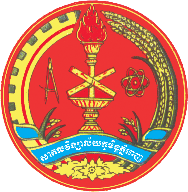 សាកលវិទ្យាល័យភូមិន្ទភ្នំពេញ 						*Do not write in this area	    Royal University of Phnom PenhAPPLICATION FORMM.A. in Philosophy ProgramPersonal InformationFamily name:	……………………………………	Given name:  ………………………………………Sex: 		 Female 		 Male		Nationality:  ……………………………..Date of birth:   	Day ………….…………………. Month …..…………………….. Year: ….…………………...Place of birth:	 ..…………………………………………………………………………………………………...ID/Passport number:  ……………………………………..	 Expiry date:   …………………………………….Marital status:     Single 	 Married 	 Other ……………………………………………..Current address:   No ………………….. Street No …………………  Sangkat/Commune: ….……………….
Khan/District: ………………………………  City/Province: …………………………………................................
Home Tel: ……………………………….…………		Mobile: 	……………………………………………...Email: ……………………………………………………………………….…………………………………………….Family InformationParents InformationMother name:	……………………………………	Nationality:   ……………………………………Date of Birth :	……………………………………	Place of Birth:  ……………………………………Occupation:  ………………………………………..	Workplace:  ………………………………………Father name:	……………………………………	Nationality:  ………………………………………Date of Birth :  ……………………………………	Place of Birth: ……………………………………..Occupation:  ………………………………………..	Workplace:  ………………………………………Sibling InformationNumber of siblings: ………………….Name : ………………….………………….…… 	Age : ………. 	Sex : ……….  Occupation: ………………….Name : ………………….………………….……	Age : ………. 	Sex : ……….  Occupation: ………………….Name : ………………….………………….…… 	Age : ………. 	Sex : ……….  Occupation: ………………….Name : ………………….………………….…… 	Age : ………. 	Sex : ……….  Occupation: ………………….Name : ………………….………………….…… 	Age : ………. 	Sex : ……….  Occupation: ………………….Emergency ContactPerson to be notified in case of emergencyName: ……………………………….…………	Relationship to you:  ……………………………….…………Address: ……………………………….………………………………………….……………………………………...                                                                                               Telephone: ……………………………….…………………. 	Fax : ……………………………….………………….Mobile: ……………………………….………	E-mail: ……………………………….…………………………..                               Academic InformationList in chronological order colleges/universities you have attended.
Language Proficiency * (Excellence, Good, Fair)Do you have a TOFEL score? …………………. Year ……………………… 
(Attach a copy of certification)Do you have an IELTS score? ……………………Year …………………….. 
(Attach a copy of certification)B.A. major in English or equivalent? ……………..Year ……………….........
(Attach a copy of certification)
Work ExperienceList your three latest positions including your current job.Funding Source Self	 	 Parent/Relative	 	 Employer/Organization 		 Scholarship/Other Recommenders:		1. Name:	……………………………………………………………………………….			  Title:	……………………………………………………………………………….			  Organization: ……………………………………………………………………….			  Relationship to Applicant: ………………………………………………………...			  Tel.: ………………………………………………………………………………….			2. Name:	……………………………………………………………………………….			  Title:	……………………………………………………………………………….			  Organization: ……………………………………………………………………….			  Relationship to Applicant: ………………………………………………………...			  Tel.: ………………………………………………………………………………….Declaration1. I certify that all the information contained in this application and in all supplemental materials that I shall submit is accurate and true. 2. I understand that any untrue on application and required documents, disqualification with the eligibility, getting admission through false pretense or any dishonest means can cause the cancelation of admission even after enrollment and the cancellation of degree if it is discovered at a later time.  Date:  ……………………………………	Applicant’s signature: …………………………………NB: Women and members of ethnic minorities are especially encouraged to apply.Year of studyMajorInstitution/CountryQualification granted:LanguageLevelLevelLevelLanguageSpeaking Writing Reading ………………………………………………………………………………………………………………………………………………………………………………………………………………………………………………………………Company namePeriod PositionContact person Job Description~~~